Nomor	:	4525/Un.3/KS.01.7/12/2018 		       04 Desember 2018Lampiran	: 	1 (Satu) lembarPerihal	: 	Undangan Pengadaan Langsung Yth. Pimpinan …………………………… di TempatDengan ini Saudara kami undang untuk mengikuti proses Pengadaan Langsung paket Pekerjaan sebagai berikut:Paket PekerjaanNama paket pekerjaan	:	Pengadaan Barang untuk Laboratorium PGMI Fakultas Ilmu Tarbiyah dan Keguruan (FITK) UIN Maulana Malik Ibrahim MalangLingkup pekerjaan	:	Pengadaan BarangNilai total HPS	:	Rp. 49.473.600,- (Empat Puluh Sembilan Juta Empat Ratus Tujuh Puluh Tiga Ribu Enam Ratus Rupiah)Sumber pendanaan	: DIPA BLU Petikan UIN Maulana Malik Ibrahim Malang Tahun Anggaran 2018  tanggal 05 Desember 2017 Nomor : DIPA-025.04.2.423812/2018Pelaksanaan PengadaanTempat dan alamat	: 	Unit Kerja Pengadaan Barang/ Jasa (UKPBJ) UIN Maulana Malik Ibrahim Malang Gedung Rektorat Lantai 2, Jln. Gajayana No 50 MalangTelepon/Fax	: 	(0341) 570886Website	: 	www.ulp.uin-malang.ac.idSaudara diminta untuk memasukan penawaran administrasi, teknis dan harga, secara langsung sesuai dengan jadwal pelaksanaan sebagai berikut: Apabila Saudara membutuhkan keterangan dan penjelasan lebih lanjut, dapat menghubungi kami sesuai alamat tersebut di atas sampai dengan batas akhir pemasukan Dokumen Penawaran.Demikian disampaikan untuk diketahui.Pejabat Pengadaan Barang/ JasaMuchammad Lukmanul ChakimRincian Anggaran Biaya (RAB)Pekerjaan 	: 	Pengadaan Barang untuk Laboratorium PGMI Fakultas Ilmu Tarbiyah dan Keguruan Lokasi	: 	UIN Maulana Malik Ibrahim MalangTahun Anggaran 	: 	2018Catatan : Harga sudah termasuk pajakJika ada pertanyaan silahkan menghubungi jurusan PGMI (0341-552398)Pejabat Pengadaan Barang/ JasaMuchammad Lukmanul ChakimLEMBAR DATA PENGADAAN (LDP)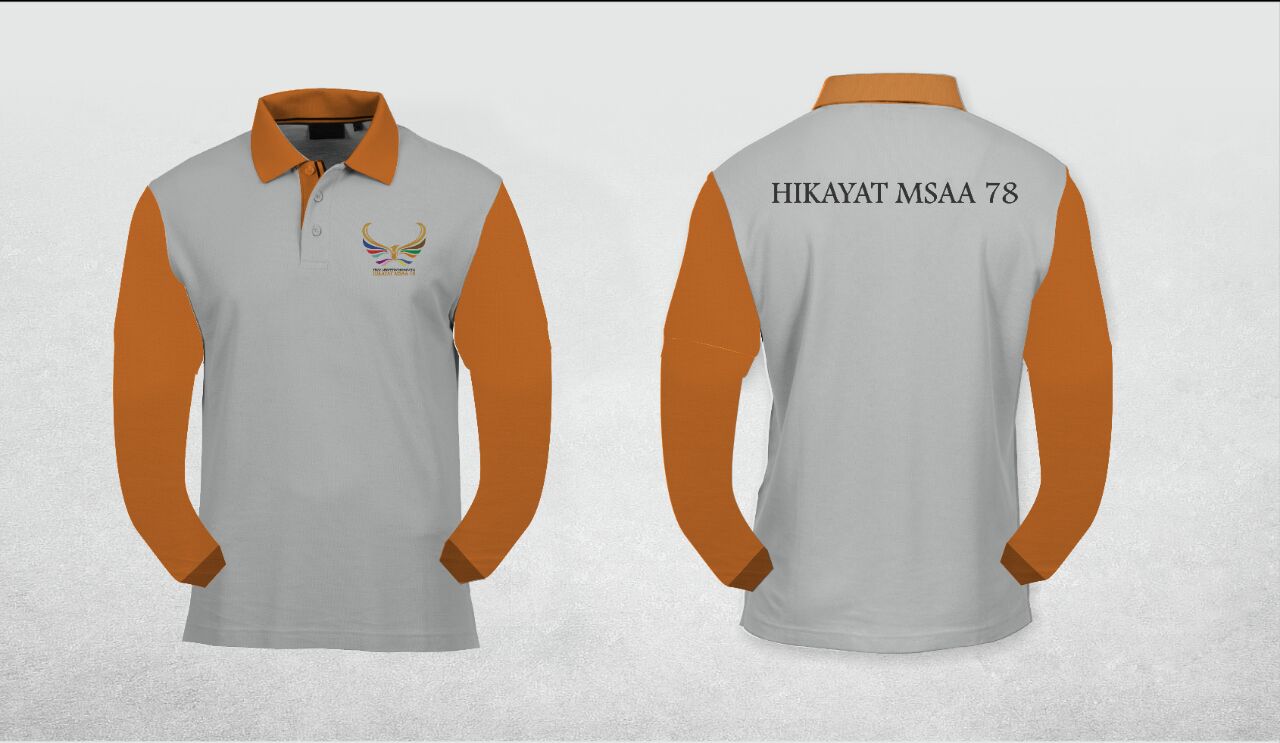 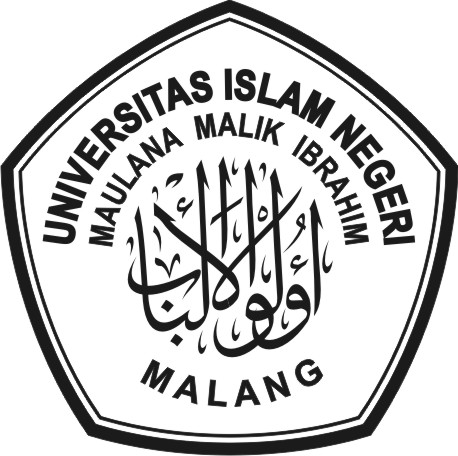 KEMENTERIAN AGAMA REPUBLIK INDONESIAUNIVERSITAS ISLAM NEGERI MAULANA MALIK IBRAHIM MALANGJl. Gajayana No. 50 Telp. (0341) 551354, Fax. 572533 Malang Website: www.uin-malang.ac.idNoKegiatanHari/TanggalWaktuPemasukan Dokumen PenawaranSelasa/ 04 Desember 2018 s.d Rabu/ 05 Desember 201809.30 s.d. 12.00Pembukaan Dokumen Penawaran,  Evaluasi, Klarifikasi Teknis dan Negosiasi HargaRabu/ 05 Desember 201812.30 s.d 16.00Penandatanganan Surat PesananKamis/ 06 Desember 2018Lampiran  :Undangan Pengadaan Langsung Nomor:4525/Un.3/KS.01.7/12/2018Tanggal :04 Desember 2018NoNama BarangVolumeHarga SatuanJumlahIIsi PUDAK KIT IPA 21 itemIsi PUDAK KIT IPA 21 itemIsi PUDAK KIT IPA 21 itemIsi PUDAK KIT IPA 21 item1Kotak KIT ListrikIsi 10 set2Kit IPA SD Kotak Kit PanasIsi 10 set3Kit SD LengkapIsi 21 item4Kit NeracaIsi 10 set5Kit AirIsi 10 set6Kit MineralIsi 3 set7Carta Angin Darat dan Angin Laut dengan TabungIsi 1 set8Carta Angin Darat dan Angin Laut, Art Paper 230 grIsi 1 set9LIsi 10 set10Carta dan Kartu Penyesuaian Binatang pada LingkunganIsi 1 set11Carta Penyesuaian Diri Binatang pada Lingkungan dengan Tabung,Isi 1 set12Kartu Nutrisi dalam KotakIsi 1 set13Carta dan Kartu Sistem PencernaanIsi 1 set14Carta Sistem Pencernaan Makanan, Art Paper 230 grIsi 1 set15Carta Sistem Pencernaan Makanan dengan TabungIsi 1 set16Kartu Sistem Pencernaan Makanan dalam KotakIsi 1 set17Kit Batubara dan Minyak dengan TabungIsi 1 set18Carta Batubara dan Minyak Bumi dengan TabungIsi 1 set19Carta Batubara dan Minyak Bumi, Art Paper 230 grIsi 1 set20Kit CahayaIsi 10 set21Kit OptikIsi 10 set22Kit Pesawat SederhanaIsi 10 set23Carta dan Kartu Transformasi EnergiIsi 1 set24Carta Transformasi Energi tanpa TabungIsi 1 set25Kartu Transformasi Energi dalam KotakIsi 1 set26Kit PanasIsi 10 set27Batang Tembaga 6 x 120 mm, Kit PanasIsi 1 set28Batang Kaca 6 x 120 mm, Kit PanasIsi 1 set29Carta Perkembangbiakan Tumbuhan dengan TabungIsi 1 set30Kit MagnetIsi 10 set31Kit ListrikIsi 10 set32Motor ListrikIsi 1 set33Carta dan Apron Sistem Tata SuryaIsi 1 set34Carta Sistem Tata Surya, Art Paper 230 grIsi 1 set35Carta Sistem Tata Surya dengan TabungIsi 1 set36Kartu Matahari, Bumi dan Bulan dalam KotakIsi 1 setIIAlat Peraga Matematika (Permainan) 2  SetAlat Peraga Matematika (Permainan) 2  SetAlat Peraga Matematika (Permainan) 2  SetAlat Peraga Matematika (Permainan) 2  Set1Kubus Transparan2  set2Balok Transparan2  set3Prisma Segitiga Transparan  2  set4Limas Segi Empat Transparan2  set5Limas Segi Tiga Transparan2  set6Tabung Transparan2  set7Kerucut Transparan2  set8Bola2  set9Kubus2  set10Balok2  set11Prisma Segitiga2  set12Limas Segi Empat2  set13Limas Segi Tiga2  set14Tabung  2  set15Kerucut2  set16Bangun Kerangka2  set17Tempat Penyimpanan2  set18Pecahan Persegi2  set19Pecahan Lingkaran2  set20Model Statistik  2  set21Blok Logika  2  set22Stereofom2  set23Tempat Penyimpanan2  set24Timbangan Wadah2  set25Timbangan Lengan2  set26Stereofom2  set27Tempat Penyimpanan2  set28Papan Koordinat2  set29Stereofom2  set30Tempat Penyimpanan2  set31Model Jam2  set32Stop Watch2  set33Meteran Gulung2  set34Stereofom2  set35Tempat Penyimpanan2  set36Buku Petunjuk10  eks37Tempat Penyimpanan  2  buahIIIAlat Peraga Diagram Presentase / Pecahan / Desimal 3  SetAlat Peraga Diagram Presentase / Pecahan / Desimal 3  SetAlat Peraga Diagram Presentase / Pecahan / Desimal 3  SetAlat Peraga Diagram Presentase / Pecahan / Desimal 3  Set1Diagram Batang Persentase /Pecahan/ desimal2  Set2Diagram Lingkaran Persentase / Pecahan/ Desimal2  Set3Diagram Bujur Sangkar Persentase/Pecahan /Desimal2  Set4Buku Panduan Pembelajaran Diagram Persentase/ Pecahan/ Desimal2  SetJumlahJumlahJumlahJumlah………..LINGKUP PEKERJAANPejabat Pengadaan: Pejabat Pengadaan FITK UIN Maulana Malik Ibrahim MalangAlamat Pejabat Pengadaan: Jl. Gajayana No. 50 MalangWebsite : www.uin-malang.ac.id, www.ulp.uin-malang.ac.idNama paket pekerjaan: Pengadaan Barang untuk Laboratorium PGMI Fakultas Ilmu Tarbiyah dan Keguruan (FITK) UIN Maulana Malik Ibrahim Malang Uraian singkat pekerjaan:Pengadaan Barang untuk Laboratorium PGMI Fakultas Ilmu Tarbiyah dan Keguruan (FITK) UIN Maulana Malik Ibrahim Malang Tahun Anggaran 2018Jangka waktu penyelesaian pekerjaan: 12 (dua belas) hari kalender. Semua Barang harus terkirim hari selasa, tanggal 18 Desember 2018Pejabat Pengadaan: Pejabat Pengadaan FITK UIN Maulana Malik Ibrahim MalangAlamat Pejabat Pengadaan: Jl. Gajayana No. 50 MalangWebsite : www.uin-malang.ac.id, www.ulp.uin-malang.ac.idNama paket pekerjaan: Pengadaan Barang untuk Laboratorium PGMI Fakultas Ilmu Tarbiyah dan Keguruan (FITK) UIN Maulana Malik Ibrahim Malang Uraian singkat pekerjaan:Pengadaan Barang untuk Laboratorium PGMI Fakultas Ilmu Tarbiyah dan Keguruan (FITK) UIN Maulana Malik Ibrahim Malang Tahun Anggaran 2018Jangka waktu penyelesaian pekerjaan: 12 (dua belas) hari kalender. Semua Barang harus terkirim hari selasa, tanggal 18 Desember 2018SUMBER DANAPekerjaan ini dibiayai dari sumber pendanaan DIPA Badan Layanan Umum Petikan UIN Maulana Malik Ibrahim Malang Tahun Anggaran 2018 tanggal 05 Desember 2017 Nomor : DIPA-025.04.2.423812/2018Pekerjaan ini dibiayai dari sumber pendanaan DIPA Badan Layanan Umum Petikan UIN Maulana Malik Ibrahim Malang Tahun Anggaran 2018 tanggal 05 Desember 2017 Nomor : DIPA-025.04.2.423812/2018MASA BERLAKUNYA PENAWARANMasa berlaku surat penawaran:30 (tiga puluh) hari kalenderDOKUMEN PENAWARANBagian Pekerjaan yang Disubkontrakkan (tidak ada)SYARAT PENYEDIAMemiliki salah satu izin usaha bidang perlengkapan kantor, ATK